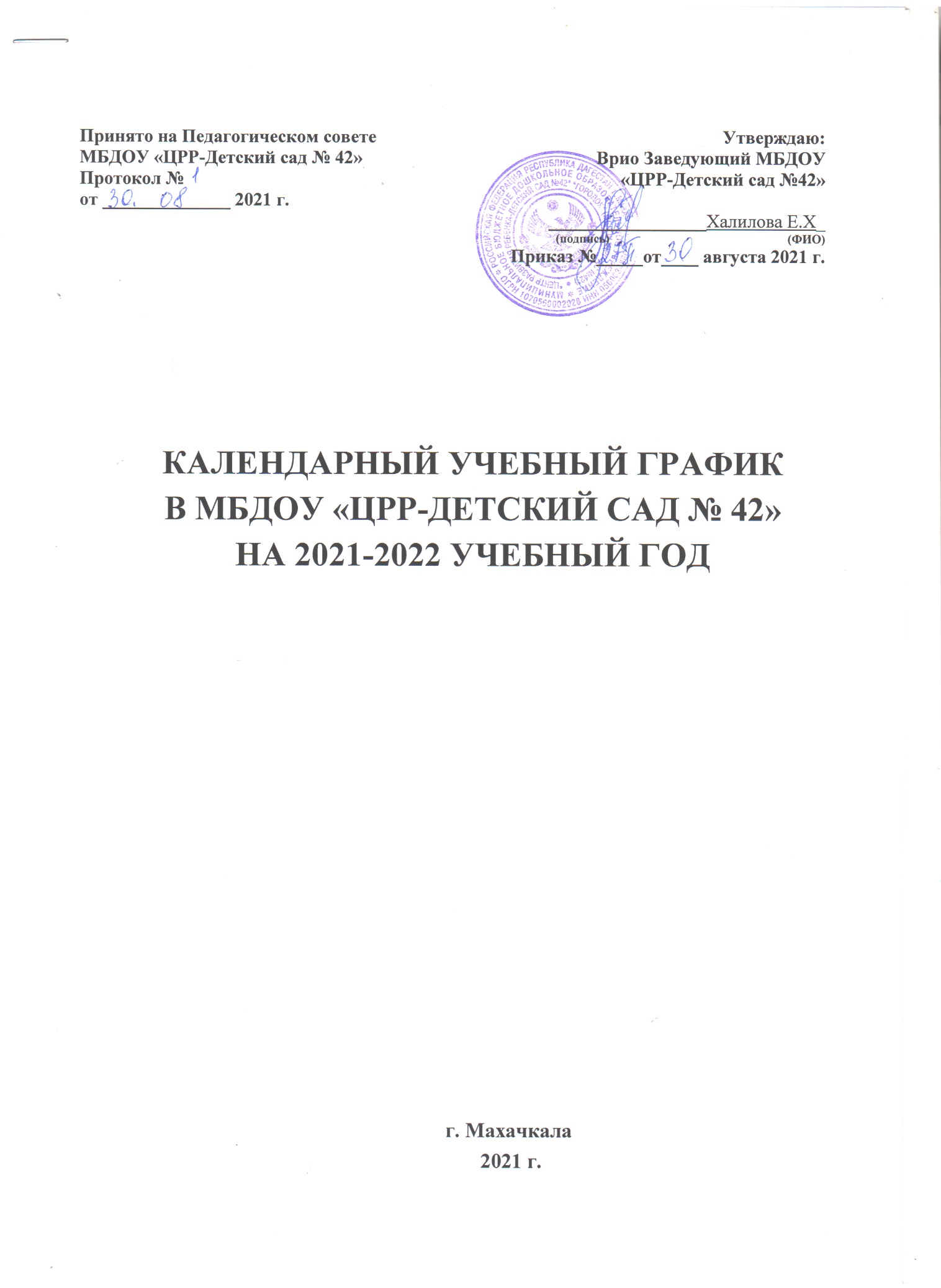 Пояснительная записка 	Годовой календарный учебный график – является локальным нормативным документом, регламентирующим общие требования к организации образовательного процесса в учебном году в муниципальном бюджетном дошкольном образовательном учреждении «ЦРР-Детский Сад №42» (Далее – МБДОУ «ЦРР-Детский Сад №42»).Календарный учебный график разработан в соответствии с нормативными документами:-  Конституция  РФ (СК) Раздел 4. Глава 11. Права несовершеннолетних детей.- Федеральный закон «Об образовании в РФ» (Принят 29 декабря 2012 г. № 273-ФЗ)(ред.от 08.12.2020 с изменением и дополнением, вступил в силу 01.01.2021);- Федеральный закон от 31.07.2020 г. №304-ФЗ « О внесении изменений в Федеральный закон «Об образовании в РФ» по вопросам воспитания обучающихся».- Федеральный государственный образовательный стандарт дошкольного образования (утв. Приказом Министерства Образования и науки РФ от 17 октября 2013 г. №1155).- Приказ Министерства просвещения Российской Федерации от 31.07.2020 № 373 "Об утверждении Порядка организации и осуществления образовательной деятельности по основным общеобразовательным программам - образовательным программам дошкольного образования"(Зарегистрирован 31.08.2020 № 59599)- Приказ Министерства просвещения РФ от 15.05.2020г №236 «Об утверждении Порядка приема  на обучении по образовательным программам дошкольного образования»-Приказ Министерства Просвещения РФ от 08.09.2020г. №471 « О внесении изменений в Порядок приема на обучение по образовательным программам дошкольного образования», утвержденный Приказом Министерства Просвещения РФ от 15.05.2020г. №236- Постановление Главного государственного санитарного врача РФ от 28.09.2020 N 28 "Об утверждении санитарных правил СП 2.4.3648-20 "Санитарно-эпидемиологические требования к организациям воспитания и обучения, отдыха и оздоровления детей и молодежи" (вместе с "СП 2.4.3648-20. Санитарные правила...") (Зарегистрировано в Минюсте России 18.12.2020 N 61573)-Постановление  от 30.06.2020 г. №16 « Об утверждении  СП 3.1/2.4. 3598-20 и « Санитарно эпидемиологические требования к устройству, содержанию и организации работы образовательных организаций и других объектов социальной инфраструктуры для детей и молодежи в условиях распространении коронавирусной инфекции ( СOVID-19)» с изменениями на 02.12.2020 года. - Постановление от 28.09.2020г №28 « Об утверждении Санитарных правил 2.4.3648-20 –« Санитарно-эпидемиологические требования к организациям воспитания и обучения, отдыха и оздоровления детей и молодежи. - Письмо Минобразования России от 18.06.2003г № 28-02-484/16 « Требования к содержанию и оформлению образовательных программ дополнительного образования детей»-Устав учреждения МБДОУ «ЦРР-ДС № 42».– Основная образовательная программа дошкольного образования «От рождения до школы» под редакцией Н.Е. Вераксы, Т.С.Комаровой, М.А.Васильевой, 2017 г.Годовой календарный учебный график учитывает в полном объеме возрастные, психофизические особенности воспитанников и отвечает требованиям охраны их жизни и здоровья. МБДОУ «ЦРР-Детский Сад №42» в установленном законодательством Российской Федерации порядке несет ответственность за реализацию в полном объеме образовательных программ в соответствии с годовым календарным учебным графиком.Содержание годового календарного учебного графика включает в себя следующее:– режим работы МБДОУ «ЦРР-Детский Сад № 42»;– продолжительность учебного года;– количество недель в учебном году;– сроки проведения каникул, их начало и окончание;– сроки проведения мониторинга достижения детьми планируемых результатов освоения основной образовательной программы дошкольного образования;– праздничные дни;– организация работы МБДОУ «ЦРР- Детский Сад №42» в летний оздоровительный период. 	Годовой календарный учебный график обсуждается и принимается педагогическим советом и утверждается приказом заведующего МБДОУ «ЦРР-Детский Сад №42» до начала учебного года. Все изменения, вносимые МБДОУ «ЦРР-Детский Сад №42» в годовой календарный учебный график, утверждаются приказом заведующего и доводятся до всех участников образовательного процесса.	Учебный год по основным образовательным услугам начинается с 1 сентября 2021 года, заканчивается 31 мая 2022 года.	С 1 сентября по 30 сентября 2021 года – адаптационный период в группах младшего дошкольного возраста, выявление начального уровня развития дошкольников.	В летний период занятия познавательного цикла не проводятся. В соответствии с постановлением Главного государственного санитарного врача РФ от 30.06.2020 г. №16 « Об утверждении  СП 3.1/2.4. 3598-20 «Санитарно-эпидемиологические требования к устройству, содержанию и организации режима работы дошкольных образовательных учреждений» (согласно действующему СанПиНу)в работе с детьми приоритетными являются мероприятия художественно-эстетического и физкультурно-оздоровительного цикла.С 1 сентября 2021 года по 31 мая 2022 года образовательная деятельность ведется по следующим образовательным областям:Согласно СанПиН 2.4.3648-20 не регламентируется количество занятий с детьми в дошкольном учреждении; регламентируется лишь длительность образовательной нагрузки:Продолжительность непрерывной организованной образовательной деятельности для детей от 3 до 4-х лет - не более 15 минут, для детей от 4-х до 5-ти лет - не более 20 минут, для детей от 5 до 6-ти лет - не более 25 минут, а для детей от 6-ти до 7-ми лет - не более 30 минут.Максимально допустимый объем образовательной нагрузки в первой половине дня в младшей и средней группах не превышает 30 и 40 минут соответственно, а в старшей и подготовительной - 45 минут и 1,5 часа соответственно. В середине времени, отведенного на непрерывную организованную образовательную деятельность, проводят физкультурные минутки. Перерывы между периодами непрерывной организованной образовательной деятельности - не менее 10 минут.        Образовательная деятельность с детьми старшего дошкольного возраста может осуществляться во второй половине дня после дневного сна. Ее продолжительность должна составлять не более 25 - 30 минут    в день. В середине непрерывной образовательной деятельности статического характера проводятся физкультурные минутки.Образовательную деятельность, требующую повышенной познавательной активности и умственного напряжения детей, следует организовывать в первую половину дня.  Для профилактики утомления детей рекомендуется проводить физкультурные, музыкальные занятия, ритмику и другие.Годовой календарный графикна пятидневную неделю 2021 -2022 учебный годпо основной образовательной программе дошкольного образования «От рождения до школы», под ред. Н.Е. Вераксы, Т.С. Комаровой, М.А. Васильевой, 2017 г.Учебная нагрузка в деньОбразовательная областьНаправление развитияСодержание образовательного процесса по освоению образовательных областей(основные цели и задачи)Социально-коммуникативное развитие направлено на усвоение норм и ценностей, принятых в обществе, включая моральные и нравственные ценности; развитие общения и	взаимодействия ребенка со взрослыми и сверстниками;становление самостоятельности, целенаправленности и саморегуляции собственных действий; развитие социального и эмоционального интеллекта, эмоциональной отзывчивости, сопереживания,	формирование готовности к совместной деятельности со сверстниками, формирование уважительного отношения и чувства принадлежности к своей семье и к сообществу детей и взрослых в Организации;формирование позитивных установок к различным видам труда и творчества; формирование основ безопасного поведения в быту, социуме, природе.Социализация, развитие общения, нравственное воспитание, формирование личности ребенкаУсвоение норм и ценностей, принятых в обществе, воспитание моральных и нравственных качеств ребенка, формирование умения правильно оценивать свои поступки и поступки сверстников.Развитие общения и взаимодействия ребенка с взрослыми и сверстниками, развитие социального и эмоционального интеллекта, эмоциональной отзывчивости, сопереживания, уважительного и доброжелательного отношения к окружающим.Формирование готовности детей к совместной деятельности, развитие умения договариваться, самостоятельно разрешать конфликты со сверстниками и другие.Социально-коммуникативное развитие направлено на усвоение норм и ценностей, принятых в обществе, включая моральные и нравственные ценности; развитие общения и	взаимодействия ребенка со взрослыми и сверстниками;становление самостоятельности, целенаправленности и саморегуляции собственных действий; развитие социального и эмоционального интеллекта, эмоциональной отзывчивости, сопереживания,	формирование готовности к совместной деятельности со сверстниками, формирование уважительного отношения и чувства принадлежности к своей семье и к сообществу детей и взрослых в Организации;формирование позитивных установок к различным видам труда и творчества; формирование основ безопасного поведения в быту, социуме, природе.Ребенок в семье и сообществеФормирование образа Я, уважительного отношения и чувства принадлежности к своей семье и к сообществу детей и взрослых в организации;	формирование гендерной, семейной принадлежности и другие.Социально-коммуникативное развитие направлено на усвоение норм и ценностей, принятых в обществе, включая моральные и нравственные ценности; развитие общения и	взаимодействия ребенка со взрослыми и сверстниками;становление самостоятельности, целенаправленности и саморегуляции собственных действий; развитие социального и эмоционального интеллекта, эмоциональной отзывчивости, сопереживания,	формирование готовности к совместной деятельности со сверстниками, формирование уважительного отношения и чувства принадлежности к своей семье и к сообществу детей и взрослых в Организации;формирование позитивных установок к различным видам труда и творчества; формирование основ безопасного поведения в быту, социуме, природе. Формирование позитивных установок к труду и творчествуРазвитие навыков самообслуживания;Становление самостоятельности, целенаправленности и саморегуляции собственных действий.Воспитание культурно-гигиенических навыков.Формирование позитивных установок к различным видам труда и творчества, воспитание положительного отношения к труду, желания трудиться.Воспитание ценностного отношения к собственному труду, труду других людей и его результатам. Формирование умения ответственно относиться к порученному заданию (умение и желание доводить дело до конца, стремление сделать его хорошо).Формирование первичных представлений о труде взрослых, его роли в обществе и жизни каждого человека и другие.Формирование основ безопасности жизнедеятельностиФормирование первичных представлений о безопасном поведении в быту, социуме, природе. Воспитание осознанного отношения к выполнению правил безопасности.Формирование осторожного и осмотрительного отношения к потенциально опасным для человека и окружающего мира природы ситуациям.Формирование представлений о некоторых типичных опасных ситуациях и способах поведения в них.Формирование элементарных представлений о правилах безопасности дорожного движения;воспитание осознанного отношения к необходимости выполнения этих правил и другие.Познавательное развитиепредполагает	развитие интересов детей, любознательности и познавательной мотивации; формирование познавательных действий, становление сознания;развитие воображения и творческой активности;формирование первичных представлений о себе, других людях, объектах окружающего мира, о свойствах и отношениях объектов окружающего мира (форме, цвете, размере, материале, звучании, ритме, темпе, количестве, числе, части и целом, пространстве и времени, движении и покое, причинах и следствиях и др.), о малой родине и Отечестве,представлений о социокультурных ценностях нашего народа, об отечественных традициях и праздниках, о планете Земля как общем доме людей, об особенностях ее природы, многообразии стран и народов мира.Формирование элементарных математических представленийФормирование элементарных математических представлений, первичных представлений об основных свойствах и отношениях объектов окружающего мира: форме, цвете, размере, количестве, числе, части и целом, пространстве и времени.Познавательное развитиепредполагает	развитие интересов детей, любознательности и познавательной мотивации; формирование познавательных действий, становление сознания;развитие воображения и творческой активности;формирование первичных представлений о себе, других людях, объектах окружающего мира, о свойствах и отношениях объектов окружающего мира (форме, цвете, размере, материале, звучании, ритме, темпе, количестве, числе, части и целом, пространстве и времени, движении и покое, причинах и следствиях и др.), о малой родине и Отечестве,представлений о социокультурных ценностях нашего народа, об отечественных традициях и праздниках, о планете Земля как общем доме людей, об особенностях ее природы, многообразии стран и народов мира.Развитие познавательно- исследовательской деятельностиРазвитие познавательных интересов детей, расширение опыта ориентировки в окружающем, сенсорное развитие, развитие любознательности и познавательной мотивации; формирование познавательных действий, становление сознания; развитие воображения и творческой активности; формирование  первичных представлений об объектах окружающего мира, о свойствах и отношениях объектов окружающего мира (форме, цвете, размере, материале, звучании, ритме, темпе, причинах и следствиях и др.).Развитие  восприятия,  внимания, памяти, наблюдательности, способности анализировать, сравнивать, выделять характерные, существенные признаки предметов и явлений окружающего мира; умения устанавливать простейшие связи между предметами и явлениями, делать простейшие обобщения.Ознакомление с предметным окружениемОзнакомление с предметным миром (название, функция, назначение, свойства и качества предмета); восприятие предмета как творения человеческой мысли и результата труда.Формирование	первичных представлений о многообразии предметного окружения; о том, что человек создает предметное окружение, изменяет и совершенствует его для себя и других людей, делая жизнь более удобной и комфортной. Развитие умения устанавливать причинно- следственные связи между миром предметови природным миром.Ознакомление с социальным миромОзнакомление с окружающим социальным миром, расширение кругозора детей, формирование целостной картины мира.	Формированиепервичных представлений о малой родине и Отечестве, представлений о социокультурных ценностях нашего народа, об отечественных традициях и праздниках. Формирование гражданской принадлежности; воспитание любви к Родине, гордости за ее достижения, патриотических чувств. Формирование элементарных представлений  о  планете Земля как общем доме людей,  о многообразии стран и народов мира.Ознакомление с миром природыОзнакомление с природой и природными явлениями. Развитие умения устанавливать причинно-следственные связи между	природными	явлениями. Формирование первичных представлений о природном многообразии планеты Земля. Формирование элементарных экологических представлений. Формирование понимания того, что человек — часть природы, что он должен беречь, охранять и защищать ее, что в природе все взаимосвязано, что жизнь человека на Земле во многом зависит от окружающей среды. Воспитание умения правильно вести себя в природе. Воспитание любви к природе, желания беречь ееРечевое развитие включает владение речью как средством общения и культуры; обогащение активного словаря; развитие связной, грамматически правильной диалогической и монологической речи;развитие речевого творчества; развитие звуковой и интонационной культуры речи, фонематического	 слуха; знакомство с книжной культурой, детской литературой, понимание на слух текстов различных жанров детской литературы; формирование звуковой аналитико-синтетической активности как предпосылки обучения грамоте.Развитие речиРазвитие свободного общения с взрослыми и детьми, овладение конструктивными способами и средствами взаимодействия с окружающими.Развитие всех компонентов устной речи детей: грамматического строя речи, связной речи — диалогической и монологической форм; формирование словаря, воспитание звуковой культуры речи.Практическое	овладение воспитанниками нормами речи.Речевое развитие включает владение речью как средством общения и культуры; обогащение активного словаря; развитие связной, грамматически правильной диалогической и монологической речи;развитие речевого творчества; развитие звуковой и интонационной культуры речи, фонематического	 слуха; знакомство с книжной культурой, детской литературой, понимание на слух текстов различных жанров детской литературы; формирование звуковой аналитико-синтетической активности как предпосылки обучения грамоте.Приобщение к художественной литературеВоспитание интереса и любви к чтению; развитие литературной речи.Воспитание желания и умения слушать художественные произведения, следить за развитием действия.Художественно - эстетическое развитие предполагает развитие предпосылок ценностно- смыслового восприятия и понимания произведений искусства (словесного, музыкального,  изобразительного), мира природы; становление эстетического отношения к окружающему миру; формирование элементарных представлений о видах искусства; восприятие музыки, художественной литературы, фольклора; стимулирование сопереживания персонажам художественных произведений; реализацию самостоятельной творческой деятельности детей (изобразительной,конструктивно-модельной,музыкальной и др.).Приобщение к искусствуРазвитие	эмоциональной восприимчивости, эмоционального отклика на литературные и музыкальные произведения, красоту окружающего мира, произведения искусства.Приобщение детей к народному и профессиональному искусству (словесному, музыкальному,	изобразительному, театральному, к архитектуре) через ознакомление с лучшими образцами отечественного и мирового искусства; воспитание умения понимать содержание произведений искусства.Формирование	элементарных представлений о видах и жанрах искусства, средствах выразительности в различныхвидах искусства.Художественно - эстетическое развитие предполагает развитие предпосылок ценностно- смыслового восприятия и понимания произведений искусства (словесного, музыкального,  изобразительного), мира природы; становление эстетического отношения к окружающему миру; формирование элементарных представлений о видах искусства; восприятие музыки, художественной литературы, фольклора; стимулирование сопереживания персонажам художественных произведений; реализацию самостоятельной творческой деятельности детей (изобразительной,конструктивно-модельной,музыкальной и др.).Изобразительная деятельностьРазвитие интереса к различным видам изобразительной	деятельности; совершенствование умений в рисовании, лепке, аппликации, прикладном творчестве.Воспитание	эмоциональнойотзывчивости при восприятии произведений изобразительного искусства.Воспитание желания и уменияВзаимодействовать со сверстниками при создании коллективных работ.Художественно - эстетическое развитие предполагает развитие предпосылок ценностно- смыслового восприятия и понимания произведений искусства (словесного, музыкального,  изобразительного), мира природы; становление эстетического отношения к окружающему миру; формирование элементарных представлений о видах искусства; восприятие музыки, художественной литературы, фольклора; стимулирование сопереживания персонажам художественных произведений; реализацию самостоятельной творческой деятельности детей (изобразительной,конструктивно-модельной,музыкальной и др.).Конструктивно- модельная деятельностьПриобщение к конструированию; развитие интереса к конструктивной деятельности, знакомство с различными видами конструкторов.Воспитание умения работать коллективно, объединять свои поделки в соответствии с общим замыслом, договариваться, кто какую часть работы будет выполнять.Художественно - эстетическое развитие предполагает развитие предпосылок ценностно- смыслового восприятия и понимания произведений искусства (словесного, музыкального,  изобразительного), мира природы; становление эстетического отношения к окружающему миру; формирование элементарных представлений о видах искусства; восприятие музыки, художественной литературы, фольклора; стимулирование сопереживания персонажам художественных произведений; реализацию самостоятельной творческой деятельности детей (изобразительной,конструктивно-модельной,музыкальной и др.).Музыкальная деятельностьПриобщение к музыкальному искусству, развитие предпосылок ценностно-смыслового восприятия и понимания музыкального искусства. Формирование основ музыкальной культуры, ознакомление с элементарными музыкальными понятиями и другое.Художественно - эстетическое развитие предполагает развитие предпосылок ценностно- смыслового восприятия и понимания произведений искусства (словесного, музыкального,  изобразительного), мира природы; становление эстетического отношения к окружающему миру; формирование элементарных представлений о видах искусства; восприятие музыки, художественной литературы, фольклора; стимулирование сопереживания персонажам художественных произведений; реализацию самостоятельной творческой деятельности детей (изобразительной,конструктивно-модельной,музыкальной и др.).Развитие игровой деятельности (театрализованные игры).Формирование интереса к театральному искусству. Воспитание навыков театральной культуры.Раскрытие творческого потенциала детей. Развитие артистических качеств и другое.Физическое развитие включает приобретение опыта в следующих видах деятельности детей: двигательной, в том числе связанной с выполнением упражнений, направленных на развитие таких физических качеств, как координация и гибкость; способствующих правильному формированию опорно-двигательной системы организма, развитию равновесия, координации движения, крупной и мелкой моторики обеих рук, а также с правильным, не наносящим ущерба организму, выполнением основных движений (ходьба, бег, мягкие прыжки, повороты в обе стороны) формирование начальных представлений о некоторых видах спорта, овладение подвижными играми с правилами; становление целенаправленности и саморегуляции в двигательной сфере; становление ценностей здорового образа жизни, овладение его элементарными нормами и правилами (в  питании, двигательном режиме, закаливании, при формировании полезных привычек и др.).Формирование начальных представлений о здоровом образе жизниФизическая культураФормирование у детей начальных представлений о здоровом образе жизни.Сохранение, укрепление и охрана здоровья детей; повышение умственной и физической работоспособности, предупреждение утомления.Обеспечение гармоничного физического развития, совершенствование умений и навыков в основных видах движений, воспитание красоты, грациозности, выразительности движений, формирование правильной осанки.Формирование потребности в ежедневной двигательной деятельности.Развитие инициативы, самостоятельности и творчества в двигательной активности, способности к самоконтролю, самооценке при выполнении движений.Развитие интереса к участию в подвижных и спортивных  играх  и физических упражнениях, активности в самостоятельной двигательной деятельности; интереса и любви к спорту.Режим работы ДОУ                             07.00 час.-19.00 час.                             07.00 час.-19.00 час.                             07.00 час.-19.00 час.                             07.00 час.-19.00 час.                             07.00 час.-19.00 час.                             07.00 час.-19.00 час.                             07.00 час.-19.00 час.                             07.00 час.-19.00 час.                             07.00 час.-19.00 час.                             07.00 час.-19.00 час.Продолжительность учебного года                             с 01.09.2021 г. по 31.05.2022 г.                             с 01.09.2021 г. по 31.05.2022 г.                             с 01.09.2021 г. по 31.05.2022 г.                             с 01.09.2021 г. по 31.05.2022 г.                             с 01.09.2021 г. по 31.05.2022 г.                             с 01.09.2021 г. по 31.05.2022 г.                             с 01.09.2021 г. по 31.05.2022 г.                             с 01.09.2021 г. по 31.05.2022 г.                             с 01.09.2021 г. по 31.05.2022 г.                             с 01.09.2021 г. по 31.05.2022 г.Количество недель в учебном году                             36 недель                             36 недель                             36 недель                             36 недель                             36 недель                             36 недель                             36 недель                             36 недель                             36 недель                             36 недельПродолжительностьучебной недели                             5 дней (понедельник-пятница)                             5 дней (понедельник-пятница)                             5 дней (понедельник-пятница)                             5 дней (понедельник-пятница)                             5 дней (понедельник-пятница)                             5 дней (понедельник-пятница)                             5 дней (понедельник-пятница)                             5 дней (понедельник-пятница)                             5 дней (понедельник-пятница)                             5 дней (понедельник-пятница)Сроки проведения каникул                            зимние – 01.01.2022 г. - 10.01.2022 г.                            зимние – 01.01.2022 г. - 10.01.2022 г.                            зимние – 01.01.2022 г. - 10.01.2022 г.                            зимние – 01.01.2022 г. - 10.01.2022 г.                            зимние – 01.01.2022 г. - 10.01.2022 г.                            зимние – 01.01.2022 г. - 10.01.2022 г.                            зимние – 01.01.2022 г. - 10.01.2022 г.                            зимние – 01.01.2022 г. - 10.01.2022 г.                            зимние – 01.01.2022 г. - 10.01.2022 г.                            зимние – 01.01.2022 г. - 10.01.2022 г.Летний оздоровительный период, режим работы                             с 01.06.2022 г. по 31.08.2022 г.                             с 07.00 часов  до 19.00                             с 01.06.2022 г. по 31.08.2022 г.                             с 07.00 часов  до 19.00                             с 01.06.2022 г. по 31.08.2022 г.                             с 07.00 часов  до 19.00                             с 01.06.2022 г. по 31.08.2022 г.                             с 07.00 часов  до 19.00                             с 01.06.2022 г. по 31.08.2022 г.                             с 07.00 часов  до 19.00                             с 01.06.2022 г. по 31.08.2022 г.                             с 07.00 часов  до 19.00                             с 01.06.2022 г. по 31.08.2022 г.                             с 07.00 часов  до 19.00                             с 01.06.2022 г. по 31.08.2022 г.                             с 07.00 часов  до 19.00                             с 01.06.2022 г. по 31.08.2022 г.                             с 07.00 часов  до 19.00                             с 01.06.2022 г. по 31.08.2022 г.                             с 07.00 часов  до 19.00Сроки проведения мониторинга качества образованияс 01.09.2021 г. по 17.09.2021 г.с 17.05.2022 г. по 31.05.2022 г.с 01.09.2021 г. по 17.09.2021 г.с 17.05.2022 г. по 31.05.2022 г.с 01.09.2021 г. по 17.09.2021 г.с 17.05.2022 г. по 31.05.2022 г.с 01.09.2021 г. по 17.09.2021 г.с 17.05.2022 г. по 31.05.2022 г.с 01.09.2021 г. по 17.09.2021 г.с 17.05.2022 г. по 31.05.2022 г.с 01.09.2021 г. по 17.09.2021 г.с 17.05.2022 г. по 31.05.2022 г.с 01.09.2021 г. по 17.09.2021 г.с 17.05.2022 г. по 31.05.2022 г.с 01.09.2021 г. по 17.09.2021 г.с 17.05.2022 г. по 31.05.2022 г.с 01.09.2021 г. по 17.09.2021 г.с 17.05.2022 г. по 31.05.2022 г.с 01.09.2021 г. по 17.09.2021 г.с 17.05.2022 г. по 31.05.2022 г.Праздничные дни1, 2, 3, 4, 5, 6 и 8, 9, 10 января - Новогодние каникулы
7 января - Рождество Христово
23 февраля - День защитника Отечества
6 - 8 марта - Международный женский день
1- 3 мая - Праздник Весны и Труда
8 – 11  мая - День Победы
12 - 14 июня - День России
4 ноября - День народного единства26 июля - День Конституции РД15 сентября - День единства народов Дагестана21 сентября - День городаКурбан-байрамУраза-байрам1, 2, 3, 4, 5, 6 и 8, 9, 10 января - Новогодние каникулы
7 января - Рождество Христово
23 февраля - День защитника Отечества
6 - 8 марта - Международный женский день
1- 3 мая - Праздник Весны и Труда
8 – 11  мая - День Победы
12 - 14 июня - День России
4 ноября - День народного единства26 июля - День Конституции РД15 сентября - День единства народов Дагестана21 сентября - День городаКурбан-байрамУраза-байрам1, 2, 3, 4, 5, 6 и 8, 9, 10 января - Новогодние каникулы
7 января - Рождество Христово
23 февраля - День защитника Отечества
6 - 8 марта - Международный женский день
1- 3 мая - Праздник Весны и Труда
8 – 11  мая - День Победы
12 - 14 июня - День России
4 ноября - День народного единства26 июля - День Конституции РД15 сентября - День единства народов Дагестана21 сентября - День городаКурбан-байрамУраза-байрам1, 2, 3, 4, 5, 6 и 8, 9, 10 января - Новогодние каникулы
7 января - Рождество Христово
23 февраля - День защитника Отечества
6 - 8 марта - Международный женский день
1- 3 мая - Праздник Весны и Труда
8 – 11  мая - День Победы
12 - 14 июня - День России
4 ноября - День народного единства26 июля - День Конституции РД15 сентября - День единства народов Дагестана21 сентября - День городаКурбан-байрамУраза-байрам1, 2, 3, 4, 5, 6 и 8, 9, 10 января - Новогодние каникулы
7 января - Рождество Христово
23 февраля - День защитника Отечества
6 - 8 марта - Международный женский день
1- 3 мая - Праздник Весны и Труда
8 – 11  мая - День Победы
12 - 14 июня - День России
4 ноября - День народного единства26 июля - День Конституции РД15 сентября - День единства народов Дагестана21 сентября - День городаКурбан-байрамУраза-байрам1, 2, 3, 4, 5, 6 и 8, 9, 10 января - Новогодние каникулы
7 января - Рождество Христово
23 февраля - День защитника Отечества
6 - 8 марта - Международный женский день
1- 3 мая - Праздник Весны и Труда
8 – 11  мая - День Победы
12 - 14 июня - День России
4 ноября - День народного единства26 июля - День Конституции РД15 сентября - День единства народов Дагестана21 сентября - День городаКурбан-байрамУраза-байрам1, 2, 3, 4, 5, 6 и 8, 9, 10 января - Новогодние каникулы
7 января - Рождество Христово
23 февраля - День защитника Отечества
6 - 8 марта - Международный женский день
1- 3 мая - Праздник Весны и Труда
8 – 11  мая - День Победы
12 - 14 июня - День России
4 ноября - День народного единства26 июля - День Конституции РД15 сентября - День единства народов Дагестана21 сентября - День городаКурбан-байрамУраза-байрам1, 2, 3, 4, 5, 6 и 8, 9, 10 января - Новогодние каникулы
7 января - Рождество Христово
23 февраля - День защитника Отечества
6 - 8 марта - Международный женский день
1- 3 мая - Праздник Весны и Труда
8 – 11  мая - День Победы
12 - 14 июня - День России
4 ноября - День народного единства26 июля - День Конституции РД15 сентября - День единства народов Дагестана21 сентября - День городаКурбан-байрамУраза-байрам1, 2, 3, 4, 5, 6 и 8, 9, 10 января - Новогодние каникулы
7 января - Рождество Христово
23 февраля - День защитника Отечества
6 - 8 марта - Международный женский день
1- 3 мая - Праздник Весны и Труда
8 – 11  мая - День Победы
12 - 14 июня - День России
4 ноября - День народного единства26 июля - День Конституции РД15 сентября - День единства народов Дагестана21 сентября - День городаКурбан-байрамУраза-байрам1, 2, 3, 4, 5, 6 и 8, 9, 10 января - Новогодние каникулы
7 января - Рождество Христово
23 февраля - День защитника Отечества
6 - 8 марта - Международный женский день
1- 3 мая - Праздник Весны и Труда
8 – 11  мая - День Победы
12 - 14 июня - День России
4 ноября - День народного единства26 июля - День Конституции РД15 сентября - День единства народов Дагестана21 сентября - День городаКурбан-байрамУраза-байрамБазовый вид деятельностиКоличество занятий по группам в неделю/годКоличество занятий по группам в неделю/годКоличество занятий по группам в неделю/годКоличество занятий по группам в неделю/годКоличество занятий по группам в неделю/годКоличество занятий по группам в неделю/годКоличество занятий по группам в неделю/годКоличество занятий по группам в неделю/годКоличество занятий по группам в неделю/годКоличество занятий по группам в неделю/годБазовый вид деятельностиВторая группа раннего возраста(2-3 года)Младшая группа(3-4 года)Младшая группа(3-4 года)Младшая группа(3-4 года)Средняя группа (4-5 лет)Средняя группа (4-5 лет)Старшая группа (5-6 лет)Подготовительная к школе группа(6-7 лет)Подготовительная к школе группа(6-7 лет)Подготовительная к школе группа(6-7 лет)Инвариантная (обязательная часть)Инвариантная (обязательная часть)Инвариантная (обязательная часть)Инвариантная (обязательная часть)Инвариантная (обязательная часть)Инвариантная (обязательная часть)Инвариантная (обязательная часть)Инвариантная (обязательная часть)Инвариантная (обязательная часть)Инвариантная (обязательная часть)Инвариантная (обязательная часть)Познавательное развитиеПознавательное развитиеПознавательное развитиеПознавательное развитиеПознавательное развитиеПознавательное развитиеПознавательное развитиеПознавательное развитиеПознавательное развитиеПознавательное развитиеПознавательное развитиеФормирование элементарных математических представлений1/36 *1/361/361/361/361/361/362/722/722/72Ознакомление сокружающим миром1/361/361/361/361/361/361/361/361/361/36Речевое развитиеРечевое развитиеРечевое развитиеРечевое развитиеРечевое развитиеРечевое развитиеРечевое развитиеРечевое развитиеРечевое развитиеРечевое развитиеРечевое развитиеРазвитие речи2/722/721/361/361/361/362/722/722/722/72Художественно-эстетическое развитиеХудожественно-эстетическое развитиеХудожественно-эстетическое развитиеХудожественно-эстетическое развитиеХудожественно-эстетическое развитиеХудожественно-эстетическое развитиеХудожественно-эстетическое развитиеХудожественно-эстетическое развитиеХудожественно-эстетическое развитиеХудожественно-эстетическое развитиеХудожественно-эстетическое развитиеРисование1/361/361/361/361/361/362/722/722/722/72Лепка1/361/360,5/18чередуется с аппликацией0,5/18чередуется с аппликацией0,5/18чередуется с аппликацией0,5/18чередуется с аппликацией0,5/18чередуется с аппликацией0,5/18чередуется с аппликацией0,5/18чередуется с аппликацией0,5/18чередуется с аппликациейАппликация––0,5/18чередуется с лепкой0,5/18чередуется с лепкой0,5/18чередуется с лепкой0,5/18чередуется с лепкой0,5/18чередуется с лепкой0,5/18чередуется с лепкой0,5/18чередуется с лепкой0,5/18чередуется с лепкойМузыка2/722/722/722/722/722/722/722/722/722/72Физическая культура в помещении и на воздухе2/721/362/721/362/721/362/721/362/721/362/721/362/721/362/721/362/721/362/721/36ИТОГО:10/360 (в год)(1 час 40 минут)10/360 (в год)(1 час 40 минут)10/360 (в год)(2 часа 30 минут)10/360 (в год)(2 часа 30 минут)10/360(в год)(3 часа 20 минут)10/360(в год)(3 часа 20 минут)12/432 (в год)(5 часов)   13/468(6 часов 30 минут при допустимых СанПин 7 часов 30 минут), два занятия на усмотрение образовательной организации13/468(6 часов 30 минут при допустимых СанПин 7 часов 30 минут), два занятия на усмотрение образовательной организации13/468(6 часов 30 минут при допустимых СанПин 7 часов 30 минут), два занятия на усмотрение образовательной организации*ФЭМП проводится на усмотрение образовательной организации во второй половине дня.Рекомендуем провести ООД по познавательному развитию («Ознакомление с окружающим миром») во всех возрастных группах:1– я неделя – Ознакомление с предметным окружением;2– я неделя – Ознакомление с миром природы;3 –я неделя – Ознакомление с социальным миром;4 –я неделя – ФЭМП (только для 2 группы раннего возраста).*ФЭМП проводится на усмотрение образовательной организации во второй половине дня.Рекомендуем провести ООД по познавательному развитию («Ознакомление с окружающим миром») во всех возрастных группах:1– я неделя – Ознакомление с предметным окружением;2– я неделя – Ознакомление с миром природы;3 –я неделя – Ознакомление с социальным миром;4 –я неделя – ФЭМП (только для 2 группы раннего возраста).*ФЭМП проводится на усмотрение образовательной организации во второй половине дня.Рекомендуем провести ООД по познавательному развитию («Ознакомление с окружающим миром») во всех возрастных группах:1– я неделя – Ознакомление с предметным окружением;2– я неделя – Ознакомление с миром природы;3 –я неделя – Ознакомление с социальным миром;4 –я неделя – ФЭМП (только для 2 группы раннего возраста).*ФЭМП проводится на усмотрение образовательной организации во второй половине дня.Рекомендуем провести ООД по познавательному развитию («Ознакомление с окружающим миром») во всех возрастных группах:1– я неделя – Ознакомление с предметным окружением;2– я неделя – Ознакомление с миром природы;3 –я неделя – Ознакомление с социальным миром;4 –я неделя – ФЭМП (только для 2 группы раннего возраста).*ФЭМП проводится на усмотрение образовательной организации во второй половине дня.Рекомендуем провести ООД по познавательному развитию («Ознакомление с окружающим миром») во всех возрастных группах:1– я неделя – Ознакомление с предметным окружением;2– я неделя – Ознакомление с миром природы;3 –я неделя – Ознакомление с социальным миром;4 –я неделя – ФЭМП (только для 2 группы раннего возраста).*ФЭМП проводится на усмотрение образовательной организации во второй половине дня.Рекомендуем провести ООД по познавательному развитию («Ознакомление с окружающим миром») во всех возрастных группах:1– я неделя – Ознакомление с предметным окружением;2– я неделя – Ознакомление с миром природы;3 –я неделя – Ознакомление с социальным миром;4 –я неделя – ФЭМП (только для 2 группы раннего возраста).*ФЭМП проводится на усмотрение образовательной организации во второй половине дня.Рекомендуем провести ООД по познавательному развитию («Ознакомление с окружающим миром») во всех возрастных группах:1– я неделя – Ознакомление с предметным окружением;2– я неделя – Ознакомление с миром природы;3 –я неделя – Ознакомление с социальным миром;4 –я неделя – ФЭМП (только для 2 группы раннего возраста).*ФЭМП проводится на усмотрение образовательной организации во второй половине дня.Рекомендуем провести ООД по познавательному развитию («Ознакомление с окружающим миром») во всех возрастных группах:1– я неделя – Ознакомление с предметным окружением;2– я неделя – Ознакомление с миром природы;3 –я неделя – Ознакомление с социальным миром;4 –я неделя – ФЭМП (только для 2 группы раннего возраста).*ФЭМП проводится на усмотрение образовательной организации во второй половине дня.Рекомендуем провести ООД по познавательному развитию («Ознакомление с окружающим миром») во всех возрастных группах:1– я неделя – Ознакомление с предметным окружением;2– я неделя – Ознакомление с миром природы;3 –я неделя – Ознакомление с социальным миром;4 –я неделя – ФЭМП (только для 2 группы раннего возраста).*ФЭМП проводится на усмотрение образовательной организации во второй половине дня.Рекомендуем провести ООД по познавательному развитию («Ознакомление с окружающим миром») во всех возрастных группах:1– я неделя – Ознакомление с предметным окружением;2– я неделя – Ознакомление с миром природы;3 –я неделя – Ознакомление с социальным миром;4 –я неделя – ФЭМП (только для 2 группы раннего возраста).*ФЭМП проводится на усмотрение образовательной организации во второй половине дня.Рекомендуем провести ООД по познавательному развитию («Ознакомление с окружающим миром») во всех возрастных группах:1– я неделя – Ознакомление с предметным окружением;2– я неделя – Ознакомление с миром природы;3 –я неделя – Ознакомление с социальным миром;4 –я неделя – ФЭМП (только для 2 группы раннего возраста).Реализация дополнительных образовательных программ (вариативная часть):Реализация дополнительных образовательных программ (вариативная часть):Реализация дополнительных образовательных программ (вариативная часть):Реализация дополнительных образовательных программ (вариативная часть):Реализация дополнительных образовательных программ (вариативная часть):Реализация дополнительных образовательных программ (вариативная часть):Реализация дополнительных образовательных программ (вариативная часть):Реализация дополнительных образовательных программ (вариативная часть):Реализация дополнительных образовательных программ (вариативная часть):Реализация дополнительных образовательных программ (вариативная часть):Реализация дополнительных образовательных программ (вариативная часть):Вторая группараннего возраста (2-3 года)Вторая группараннего возраста (2-3 года)Вторая группараннего возраста (2-3 года)Младшая группа(3-4 года)Младшая группа(3-4 года)Средняя группа(4-5 лет)Старшая группа(5-6 лет)Старшая группа(5-6 лет)Подготовительная  к школе группа (6-7 лет)Подготовительная  к школе группа (6-7 лет)Согласно планамвоспитателей---ИТОГОмаксимальный объем образовательной нагрузки с доп. образ.:11/396 (в год)(2 часа 45 минут)11/396 (в год)(2 часа 45 минут)11/396(в год)(3 часа 40 минут)13/468(в год)(5 часов 25 минут)   13/468(в год)(5 часов 25 минут)   14/504(7 часов) при допустимых СанПин 7 часов 30 минут), два занятия на усмотрение образовательной организации14/504(7 часов) при допустимых СанПин 7 часов 30 минут), два занятия на усмотрение образовательной организацииПродолжительность ООД---не более15 минутне более15 минутне более20 минутне более25 минутне более25 минутне более30мин.не более30мин.Максимально допустимый объем образовательной нагрузки в первой половине дня---30 минут с перерывами между периодами ООД – не менее 10 минут30 минут с перерывами между периодами ООД – не менее 10 минут40 минут с перерывами между периодами ООД– не менее 10минут45 минут с перерывами между периодами ООД – не менее 10 минут45 минут с перерывами между периодами ООД – не менее 10 минут1,5час. с перерывами между периодами ООД – не менее 10 минут1,5час. с перерывами между периодами ООД – не менее 10 минутМаксимально допустимый объем образовательнойнагрузки во второй половине дня---15 минут15 минут20 минутне более 25 минутне более 25 минутне более 30 минутне более 30 минутВозрастная группаВремя учебной нагрузкиПримечаниеПримечаниеВторая группа раннего возраста20 минутЕжедневно 2 занятия по 10 минут в I половину или в первую и вторую половину дня**Ежедневно 2 занятия по 10 минут в I половину или в первую и вторую половину дня** Младшая группа30 минутЕжедневно 2 занятия по 15 минут в I половину дня Ежедневно 2 занятия по 15 минут в I половину дня Средняя группа40 минут5 дней в неделю - 2 занятия по 20 минут в I половину дня5 дней в неделю - 2 занятия по 20 минут в I половину дняСтаршая группа 45 минут  12 занятий по 25 минут в I половину дня,12 занятий по 25 минут в I половину дня,Подготовительная к школе группа1час. 30 минут5 дней в неделю -2-3 занятия по 30 мин в I половину дня5 дней в неделю -2-3 занятия по 30 мин в I половину дняЧасть, формируемая участниками образовательного процесса реализация бесплатных образовательных услуг Дополнительная образовательная деятельность (кружковая работа)Часть, формируемая участниками образовательного процесса реализация бесплатных образовательных услуг Дополнительная образовательная деятельность (кружковая работа)Часть, формируемая участниками образовательного процесса реализация бесплатных образовательных услуг Дополнительная образовательная деятельность (кружковая работа)Часть, формируемая участниками образовательного процесса реализация бесплатных образовательных услуг Дополнительная образовательная деятельность (кружковая работа) Младшая группане более 15 минутне более 15 минут1 раз в неделюСредняя группане более 20 минутне более 20 минут1 раз в неделюСтаршая группане более 25 минутне более 25 минут1 раз в неделюПодготовительная к школе группане более 30 минутне более 30 минут1 раз в неделюДОКУМЕНТ ПОДПИСАН ЭЛЕКТРОННОЙ ПОДПИСЬЮДОКУМЕНТ ПОДПИСАН ЭЛЕКТРОННОЙ ПОДПИСЬЮСВЕДЕНИЯ О СЕРТИФИКАТЕ ЭПСВЕДЕНИЯ О СЕРТИФИКАТЕ ЭПСертификат603332450510203670830559428146817986133868575802ВладелецХалилова Елена ХирасухмаевнаДействителенС 06.07.2021 по 06.07.2022